Unntatt offentlighet jfr. Fvl. § 13 og offl.§ 13HENVISNINGSSKJEMA for VOKSNE         (§ 4A Udir 3-2012)samtykkeJeg gir med dette PPT Meløy samtykke til å innhente opplysninger fra/eventuelt innlede samarbeid med:  Lege  Sykehus   Psykiatritjeneste  Arbeidsplass/skole  Logoped  Fysioterapeut  Omsorg  Andre ……………………………Det skal ikke gis flere opplysninger enn det som er nødvendig for PPT’s arbeid. Samtykke gjelder i ett år fra dagens dato, og kan når som helst trekkes tilbake.Sted:					Dato:Underskrift: _________________________________________________              PEDAGOGISK-PSYKOLOGISK TJENESTE (PPT)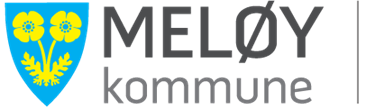 Etternavn: Etternavn: Fornavn og mellomnavn:Fornavn og mellomnavn:Født:Adresse:Adresse:Postnr. og sted:Postnr. og sted:Mobil: Mann
 KvinneEtnisk bakgrunn:E-post:E-post:E-post:Behov for tolk Språk: FørerkortHar du hatt kontakt med PPT før Har du hatt kontakt med PPT før Familieforhold   Gift/samboer  BarnHjelpevergeHjelpevergeHjelpevergeNavn:Navn:E-post:Adresse:Adresse:Postnr. og poststed:   Behov for tolkHvilket språk?Skole/ArbeidNavn:Navn:Tlf:Adresse Adresse Adresse BEHOV/PROBLEMSTILLING/HENVISNINGSGRUNNHenvisningsgrunn: Vanskeområde:  Dagliglivets gjøremål …………………………………………………………………………………………………………………………………………………..  Mobilitet………………………………………………………………………………………………………………………………………………………………………  Språk/kommunikasjonsferdigheter……………………………………………………………………………………………………………………………….  Lese- og skriveferdigheter……………………………………………………………………………………………………………………………………………..Hvor lenge har du hatt vanskene, og hva er gjort for å hjelpe deg?  Har fullført grunnskoleopplæringen  Har hatt spesialundervisning i grunnskolen  Har hatt videregående opplæring   Hva?   ………………………………                    Hvor?................................                                 Når?..........................................  Annen skole ……………………………..HVEM HAR HJULPET DEG?HVEM HAR HJULPET DEG?Navn/yrke:Vedlegg:Er det utarbeidet individuellplan            Ja              NeiEr det opprettet ansvarsgruppe              Ja             Nei Er det utarbeidet individuellplan            Ja              NeiEr det opprettet ansvarsgruppe              Ja             Nei Hva har du behov for?  Kartlegging/utredning av vanskene  Konsultasjon/veiledning   Bistand til utvikling av tiltak   Direkte hjelp   Sakkyndig vurdering av rett til grunnskoleopplæring  Annet, spesifiser:☐  PrimærkontaktNavn:                                                                          Adresse:                                                                                Tlf: